PLANTILLA DE DOCUMENTO DE REQUISITOS DE ANÁLISIS DE NEGOCIO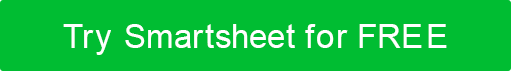 NOMBRE DEL PROYECTOPLANTILLA DE DOCUMENTO DE REQUISITOS DE ANÁLISIS DE NEGOCIONOMBRE DE LA EMPRESADirección de la calleCiudad, Estado y Zipwebaddress.comVersión 0.0.000/00/0000PLANTILLA DE DOCUMENTO DE REQUISITOS DE ANÁLISIS DE NEGOCIOMEMORÁNDUM DE FIRMAS DE AUTORIZACIÓNPREPARADO PORRECOMENDADO PORAPROBADO PORTABLA DE CONTENIDOS1	INTRODUCCIÓN	41.1	Propósito	41.2	Documentos de referencia	41.3	Abreviaturas y acrónimos	41.4	Convenios sobre documentos	42	DESCRIPCIÓN GENERAL	52.1	Contexto del producto	52.2	Clases y características de los usuarios	52.3	Visión general de los requisitos funcionales	52.4	Descripción general de los requisitos de datos	52.5	Entorno operativo	52.6	Restricciones generales, supuestos, dependencias, directrices	52.7	Restricciones de diseño e implementación	52.8	Documentación del usuario	53	REQUISITOS	63.1	Requisitos de interfaz externa	63.1.1	Interfaces de usuario	63.1.2	Interfaces de hardware	63.1.3	Interfaces de software	63.1.4	Interfaces de comunicaciones	63.2	Requisitos funcionales	63.2.1	Plantilla para requisitos funcionales	63.3	Requisitos de rendimiento	63.4	Seguridad	63.5	Usabilidad	63.6	Otros requisitos	6Apéndice A. 	Modelos de análisis	7Apéndice B. 	Lista de problemas	8 INTRODUCCIÓNProporcionar una visión general de todos los requisitos de análisis de negocios, incluido el propósito, el alcance, las definiciones, los acrónimos, las abreviaturas, las referencias, etc. PropósitoDocumentos de referenciaAbreviaturas y acrónimosConvenciones de documentosDESCRIPCIÓN GENERALContexto del productoClases y características de usuarioDescripción general de los requisitos funcionalesDescripción general de los requisitos de datosEntorno operativoRestricciones generales, supuestos, dependencias, directricesRestricciones de diseño e implementaciónDocumentación del usuarioREQUISITOSRequisitos de interfaz externaInterfaces de usuarioHardware InterfacesSoftware InterfacesInterfaces de comunicacionesRequisitos funcionalesPlantilla para requisitos funcionalespropósito / descripciónEntradasTratamientoSalidas Requisitos de rendimientoSeguridadUsabilidadOtros requisitosModelos de análisisEnumere cualquier documentación adjunta / referenciada, como diagramas de flujo de datos, diagramas de clases, diagramas de transición de estado, diagramas de entidad-relación, etc. Lista de problemasDetalla cualquier problema no resuelto.HISTORIAL DE VERSIONESHISTORIAL DE VERSIONESHISTORIAL DE VERSIONESHISTORIAL DE VERSIONESHISTORIAL DE VERSIONESVERSIÓNAPROBADO PORFECHA DE REVISIÓNDESCRIPCIÓN DEL CAMBIOAUTORNombre y título (impreso)Nombre y título (impreso)FirmaFechaNombre y título (impreso)Nombre y título (impreso)FirmaFechaNombre y título del patrocinador del proyecto (impreso)Nombre y título del patrocinador del proyecto (impreso)Firma del patrocinador del proyectoFechaMODELOS DE ANÁLISISMODELOS DE ANÁLISISMODELOS DE ANÁLISISNOMBRE DEL DOCUMENTODESCRIPCIÓNUBICACIÓNLISTA DE PROBLEMASLISTA DE PROBLEMASLISTA DE PROBLEMASID DEL PROBLEMADESCRIPCIÓN DEL PROBLEMAESTADORENUNCIACualquier artículo, plantilla o información proporcionada por Smartsheet en el sitio web es solo para referencia. Si bien nos esforzamos por mantener la información actualizada y correcta, no hacemos representaciones o garantías de ningún tipo, expresas o implícitas, sobre la integridad, precisión, confiabilidad, idoneidad o disponibilidad con respecto al sitio web o la información, artículos, plantillas o gráficos relacionados contenidos en el sitio web. Por lo tanto, cualquier confianza que deposite en dicha información es estrictamente bajo su propio riesgo.